新 书 推 荐中文书名：《归零》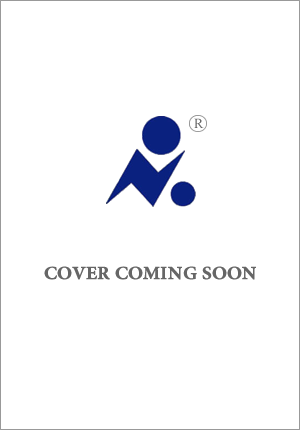 英文书名：TAKE IT TO ZERO作    者：Ben Foldy出 版 社：Penguin/Portfolio代理公司：ANA/Jessica页    数：待定出版时间：2026年春季代理地区：中国大陆、台湾审读资料：电子稿类    型：经管内容简介：本书作者为《华尔街日报》（The Wall Street Journal）记者。这是一本非常激动人心的书籍，聚焦“做空”（short-selling）这一主题，重点关注知名做空机构兴登堡研究公司（Hindenburg Research）的激进做空者内森·安德森（Nathan Anderson）。鉴于做空行为已经变得极具争议性，而且安德森挑战的都是重量级人物，包括最令人恐惧的企业掠夺者、“华尔街之狼”卡尔·伊坎（Carl Icahn）以及印度首富高塔姆·阿达尼（Gautam Adani），本书内容足够吸睛，定将激发广大读者的阅读兴趣。本书将吸引大量《交易的世界》（The World for Sale）、《破解市场密码的人》（The Man Who Solved the Market）及《富可敌国》（More Money Than God）的读者，全文节奏紧凑，内容引人入胜。这本书将带领读者进入一个充满紧张和刺激的世界，揭示做空操作背后的秘密，带来前所未有的阅读体验。作者简介：本·福尔迪（Ben Foldy）是《华尔街日报》金融版的调查记者，常驻纽约市。他经常撰写有关欺诈、金融犯罪、加密货币和企业渎职，以及有关做空者和“吹哨人”的文章。在此之前，本在底特律做汽车行业报道，重点关注安全、联邦政策、初创企业和电动转型。在担任这一职务期间，他报道了涉及几家初创企业的欺诈指控，以及数十亿美元电池厂新投资的爆炸性新闻和该行业在新冠肺炎疫情中的挣扎。他还报道了Carvana公司衰落前的问题。2022年，本报道并主持了《华尔街日报》“Bad Bets”播客的第二季，聚焦Nikola创始人特雷弗·米尔顿（Trevor Milton）的故事。在2019年加入《华尔街日报》之前，本曾供职于彭博新闻社（Bloomberg News）和《金融时报》（Financial Times）。他毕业于纽约市立大学（City University of New York）克雷格·纽马克新闻研究生院，拥有麦吉尔大学（McGill University）文学学士和文学硕士学位。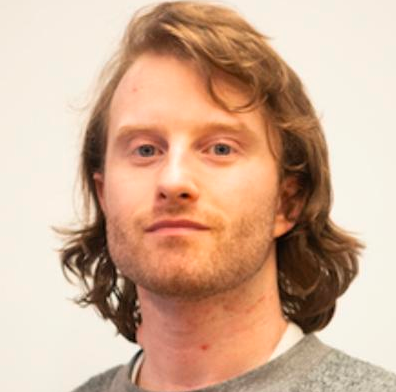 感谢您的阅读！请将反馈信息发至：版权负责人Email：Rights@nurnberg.com.cn安德鲁·纳伯格联合国际有限公司北京代表处北京市海淀区中关村大街甲59号中国人民大学文化大厦1705室, 邮编：100872电话：010-82504106, 传真：010-82504200公司网址：http://www.nurnberg.com.cn书目下载：http://www.nurnberg.com.cn/booklist_zh/list.aspx书讯浏览：http://www.nurnberg.com.cn/book/book.aspx视频推荐：http://www.nurnberg.com.cn/video/video.aspx豆瓣小站：http://site.douban.com/110577/新浪微博：安德鲁纳伯格公司的微博_微博 (weibo.com)微信订阅号：ANABJ2002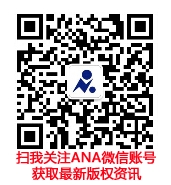 